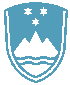 POROČILO O REDNEM INŠPEKCIJSKEM PREGLEDU NAPRAVE, KI LAHKO POVZROČIONESNAŽEVANJE OKOLJA VEČJEGA OBSEGAZavezanec: PERUTNINA PTUJ d. o. o., Potrčeva cesta 10, 2250 PtujPC ŽP Farma ForminNaprava: Intenzivna reja perutnineLokacija: Formin 54a, GorišnicaDatum pregleda: 20. 5. 2020Okoljevarstveno dovoljenje (OVD) številka:35407-56/2011-13 z dne 11. 6. 2013Usklajenost z OVD:DA - naprava je usklajenaPri pregledu je bilo ugotovljeno, da zavezanec v zvezi z emisijami snovi v zrak ravna skladno s predpisi.Skladno z zahtevami OVD v napravi industrijske odpadne vode iz reje živali ne nastajajo.Zavezancu je dovoljena opustitev izvajanja obratovalnega monitoringa hrupa za napravo.Zavezanec z odpadki ravnana skladno s predpisi, perutninski gnoj se oddaja v bioplinarno, za kar se vodijo evidence.Zavezanec vodi mesečno evidenco o porabi vode in energije.Zavezanec ima pridobljeno Delno vodno dovoljenje za odvzem vode za tehnološke namene iz javnega vodovoda št. 35536-151/2013-5 z dne 7. 5. 2014.V zvezi s skladiščenjem nevarnih tekočin ravna v skladu z zahtevami OVD.Vsa poročila pravočasno posreduje na ARSO.Zaključki / naslednje aktivnosti:Naslednji redni inšpekcijski pregled je predviden v skladu s planom Inšpektorata.